הערכת תוצרי תלמידים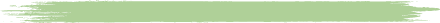 לצורך הערכת תוצרי התלמידים ומיון התשובות שלהם ניתן להיעזר בטבלה הבאה: שם התלמיד/הכל התשובות נכונותטעו בקישור בין גרף ובין תחומי עלייה, ירידה, חיוביות ושליליותהערותסך-הכול